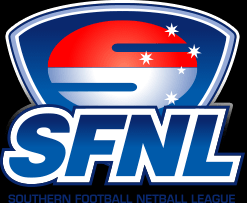 2 UMPIRE SYSTEM- TEAMWORK# ALWAYS JUST LESS THAN A KICK AWAY from Fellow Umpire as NO 2# CONSTANTLY MOVING ALWAYS UMPIRING-READY FOR REBOUND KICK# KICK OUT AS NO 1 10 M OFF LINE RUN WITH PLAY# TAP WHEN RETAINING PLAY CALL MIN YOURS KEEPING IT ETC.# KICK GOES SHORT OR A HANDBALL OR SIDEWAYS TAP AND RETAIN.# BIG KICK INTO SQUARE HANDOVER# GETTING OUT OF ARC THINK –  BE READY TO HANDOVER BUT WAIT FOR NEXT ACT OF PLAY# NEVER LET PLAY RUN AWAY FROM YOU- RUN WITH RUNNING PLAYER# MUST ALWAYS LINE PLAYER UP FOR GOAL KICK LIKELY TO SCORE# PAYING 50M PENALTY MUST TAKE PLAYER WITH YOU# AS NO 2 FOR KICK OUT YOU SHOULD BE B/N SQUARE AND ARC.# TAP THRU WHEN SET KICK ON ARC EVERY TIME 35M OUT FROM GOAL .# ROTATE IF PARTNER HAS BEEN DOWN ONE END FOR 4 SHOTS ON GOAL MAX.# EACH QTR NEW PERSON STARTS IN MIDDLE.# AS NO 2 ALWAYS ENDEAVOUR TO GET DOWN AND SQUARE UP TO MARK AND ASSUME CONTROL-       USE VOICE LET NO 1 KNOW U R THERE.# ALWAYS TRY TO GET BACK INSIDE PLAY AS THE UMPIRE IN CONTROL# BTI ALWAYS GO TO LONG SIDE OF PLAY NEAR GOAL AREA 20-25M OUT       OTHER TIMES TO OPP SIDE OF BTI OF FELLOW UMPIRE.# TAPPING AND VOICE IS  THE KEY WITH FELLOW UMPIRE.# AS NO 2 YOU CAN AWARD FREE KICKS OFF THE BALL-OUT OF ZONE-MUST BE MAJOR NOT INTERPRETATIONAL.YOU AS NO 2 UMPIRE ARE NEVER NOT UMPIRING-AWARENESS AND     ASSISTANCE…………FROM PETE MARSHALL SENIOR FIELD COACH SFNL  0412 225830